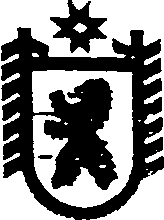 Республика КарелияАДМИНИСТРАЦИЯ СЕГЕЖСКОГО МУНИЦИПАЛЬНОГО РАЙОНАПОСТАНОВЛЕНИЕот  20  июня  2016  года   №  540СегежаО    запрете  выхода (выезда) детей, посещающих летний оздоровительный пришкольный  лагерь  «Олимп»,  на водоёмы на плавательных средствах В соответствии с  пунктом 24  части 1 статьи 15 Федерального закона от  6 октября 2003 г. № 131-ФЗ «Об общих принципах организации местного самоуправления в Российской Федерации»,  решением комиссии  Правительства Республики Карелия по предупреждению и ликвидации чрезвычайных ситуаций и обеспечения пожарной безопасности от 20 июня 2016 г. № 310/3.1 «О принятии неотложных мер по оказанию помощи пострадавшим в результате несчастного случая на озере Сямозеро», в целях обеспечения безопасности детей на водных объектах Сегежского муниципального района, охраны их жизни и здоровья  администрация Сегежского муниципального района    п о с т а н о в л я е т: 1. Запретить выходы (выезды) детей, посещающих летний оздоровительный пришкольный  лагерь  «Олимп» (далее – пришкольный лагерь),  на водоёмы на плавательных средствах до выяснения причин трагедии на озере Сямозеро.	2.  Начальнику пришкольного лагеря Е.Н. Кондратьевой обеспечить выполнение запрета, установленного  пунктом 1 настоящего постановления.	3. Отделу информационных технологий администрации Сегежского муниципального района (Т.А. Слиж) обнародовать настоящее постановление путем размещения официального текста настоящего постановления в информационно-телекоммуникационной сети «Интернет» на официальном сайте администрации Сегежского муниципального района  http://home.onego.ru/~segadmin. 4. Контроль за выполнением постановления оставляю за собой.            Глава администрацииСегежского муниципального района                                                                   И.П.ВекслерРазослать: в дело, ГО, ЧС и МР, Маркову Р.В., ОВД, ГИМС, Кондратьевой Е.Н.,  ОУ. 